Digital lese- og skrivestøtte Dei siste åra har det vore ei viktig og naudsynt dreiing i høve kva den tilpassa opplæringa skal romme. Tidlegare har digital lese- og skrivestøtte hovudsakleg vore øyremerkt elevar med dysleksi, ofte stadfesta i ein sakkunnig vurdering frå PPT. Ny læreplan (LK20) og Opplæringslova syner derimot til viktigheita av å sjå individuelle behov og rettar i ein større samanheng: Elevmedverking, vurderingspraksis, digitale ferdigheiter, og god pedagogisk bruk av kompenserande hjelpemidlar er viktige stikkord i ein universell utforma pedagogisk praksis for alle. PPT ser det hensiktsmessig for både lærarar og elevar (med og utan dysleksi) at digital lese- og skrivestøtte kan nyttast av alle. Dette er også i tråd med LK20 si vektlegging avgrunnleggjande (digitale) ferdigheiter. For dei elevane som erfarer digital lese- og skrivestøtte som nyttig, er det no høve til å søkje rektor om bruk av dette, ved særskilt tilrettelegging til eksamen (jf. Del V Eksamen (udir.no)). Tilgjengelege funksjonar som engasjerande lesar/talesyntese og diktering/tale til tekst (Office 365) må difor introduserast og implementerast i heile elevgruppa, slik at alle får høve til å erfare og vurdere kva nytte dei har av ulike kompenserande hjelpemiddelar. Det fordrar mykje utforsking, øving, prøving og feiling, før eit hjelpemiddel kan vurderast som eigna til å avhjelpe eleven, og det er skulen sitt ansvar at elevane får tileigne seg naudsynt erfaring og dugleik.PPT har jamlege møter og temasamlingar med tilsette i skulen, der ein vektlegg at tilgjengelege funksjoner for digital lese- og skrivestøtte har si plass i både spesialpedagogisk- og universell pedagogisk praksis. For meir informasjon om tilrettelegging og god pedagogisk bruk av teknologi, anbefaler vi Statped si temaside om digital lese- og skrivestøtte: Temaside om digital lese- og skrivestøtte | www.statped.noPPT kan også bistå og rettleie skulen og elevar med dysleksi i høve bruk av utvida retteprogram. Ved ønske om spesifikk informasjon og opplæring i program rår vi likevel til at de deltek på kurs/webinar frå leverandør, då det er dei som er fremste ekspert på eigne produkt. På heimesida finn de informasjon, brukarstøtte og påmelding til kurs for ulike målgrupper:Lingit (Textpilot, Lingdys): Webinar - Lingit 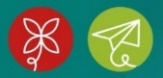 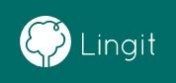 Wizkids (AppWriter, TxtAnalyser): Kommende Wizkids webinarer - Wizkids 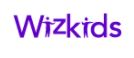 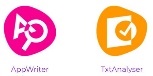 